 Синтез-деятельность Изначально Вышестоящий Дом Изначально Вышестоящего Отца 1931 Изначальности Молдова                                                         (все занятия в офисе ИДИВО Молдова ул. Албишоара,4, оф.506а)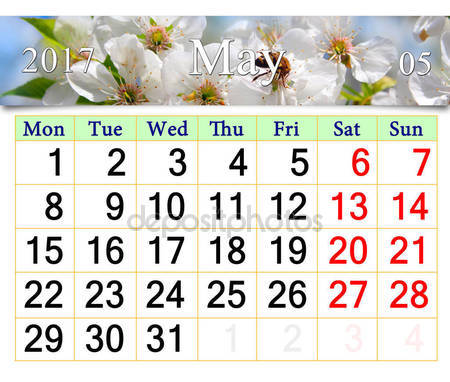 Утверждаю К.Х.05.05.00Вхождение в Метагалактическое человечество каждого Человека Планеты Земля.
22.05.16 День Красоты Изначально Вышестоящего Отца.
25.05.14 Явление Изначально Вышестоящей Иерархии ИВО 6 Расы ИВДИВО.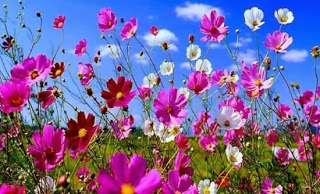 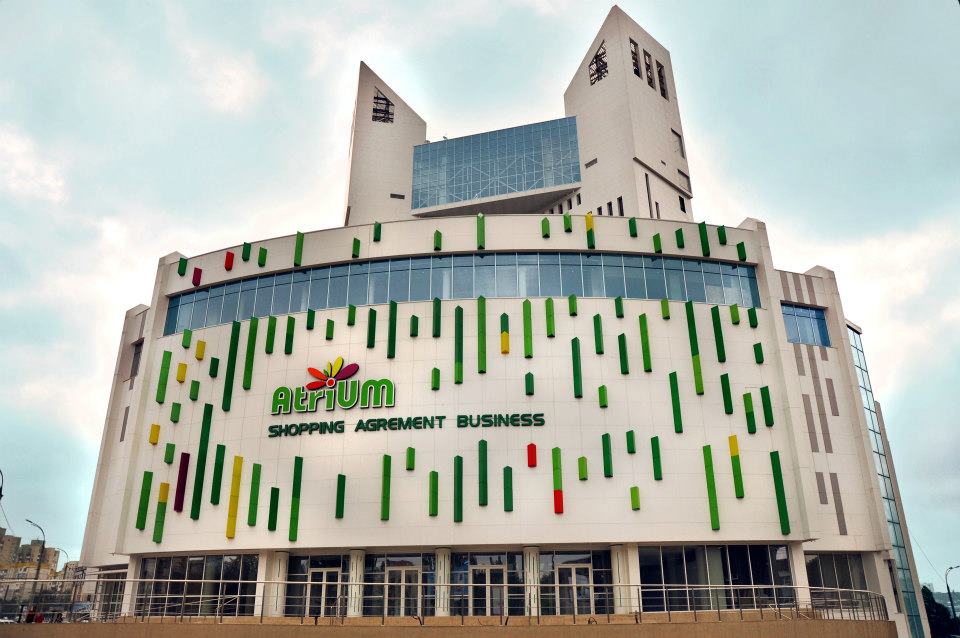 ДатаДеятельность подразделенийВремяОтветственный1неделя04.05чт04.05чтСовет ИВОСовет ВШС Тема: ВШС нового формата11:30-13:1516:00-17:45Глава ИВДИВО 1931И Валова ИГлава ВШС 1931 И, УС Иосифа, Лека Л06.05сб Практическое занятие «Психодинамическая грация». Тема: Психодинамика 8-го горизонта11:00-12:45Служащая  Гуцан Л (поручение)2неделя08.05 пн08.05 пнСовет ДО СлуженияДИВО Посвящений для всехТема: Стяжание 32 сердец и сложение условий стяжания на новый учебный год15:00-16:4518:00-19:45Глава ДО Служения ИВО УС Юстаса, Янова СГлава ДИВО Посвящений 1931И, УС Юлия, Чумак10.05 ср10.05 ср10.05 срСовет ДИВО СИ ЖизниТема: Раскрытие истинности видения Абсолютности Человека.Совет ДО Генезиса ИВОТема: Стяжание на новый Служебный год. Инструменты СлужащихВШС для всех СлужащихТема: Явление Воли ИВО12:00-13:4515:00-16:4518:00-19:45 Глава ДИВО Синтеза Жизни УСинтеза Юсефа, Гуцан Л.Глава ДО Генезиса ИВО УС Савелия, Сычук НГлава ВШС 1931 И, УС Иосифа, Лека Л11.05чтСовет МАИ Темы: Индивидуальные практики Служащих для применения и осмысления информации ИВДИВО. Новые редакции Распоряжений и Регламентов ИВДИВО. 18:00-19:45Глава МАИ Молдовы, УС Владомира, Даукште В12.05птДО Человечности ИВО для всех Служащих.Тема: Мерности, Мера, Сути Человека.18:00-19:45Глава ДО Человечности ИВО, УС Вильгельма, Болбочеану Т13.05сб13.05сбСовет ДО Пробуждения ИВОТема: Пробуждённость - новый уровеньвзаимоотношенийПодготовка к 11Си10:00-11:45   14:00-15:45Глава ДО Пробуждения ИВО, УС Саввы, Лисник ТКуратор 9го круга, Ипостась Учёного Совета ИМАН, Манугевич Н14.05всСовет ДИВО ПсиходинамикиТема: Применение Статусов и Статусные проверки Человечества12:00-13:45   Глава ДИВО Психодинамики 1931 И, УС Янова, Костин Л3неделя16.05втСовет ИЦИСТема: Новое в стяжаниях. Программа Омеги.17:30-19:15Глава ИЦИС, УС Филиппа, Каплинская Л17.05ср Совет ИМАНТема: Как определить когда есть ВОЛЯ ИВО, а когда нет ВОЛИ ИВО (тема из 7 Проф Си). 18:00-19:45Глава ИМАН  Молдовы, УС Мории, Дога Е20.05сб21.05вс25Философские Чтения Синтеза25Философские Чтения Синтеза11Философские Чтения Синтеза11 Философские Чтения Синтеза08:00-14:0008:00-14:0015:00-21:0015:00-21:00 Учитель Синтеза Власова АУчитель Синтеза Власова А4неделя22.05пнСовет МГК МолдовыТема: Человечность ИВО18:00-19:45  Глава МГК Молдовы, УС Византия, Андрющенко А23.05втСовет ИЦИС для всех Служащих Тема: Вхождение в новое по 5 Распоряжению17:30-19:15Глава ИЦИС, УС Филиппа, Каплинская Л24.05ср24.05ср24.05срСовет Идивного СинтезаСовет ДО Генезиса ИВОТема: Задачи на новые стяжания СлуженияЗа что отвечают Аватары, Владыки и Учителя Совет ДО Человечности Тема: Взаимосвязь Человечности и эффекта Творения.10:30-12:1515:00-16:4518:00-19:45Глава ВШС 1931И, УС Иосифа, Лека ЛГлава ДО Генезиса ИВО УС Савелия, Сычук НГлава ДО Человечности ИВО, УС Вильгельма, Болбочеану Т25.11чтМАИ для всех СлужащихТемы: Информация. Технологии Интернет. Вопросы сайта ИВДИВО Молдова.Новые редакции Распоряжений и Регламентов ИВДИВО.18:00-19:45Глава МАИ Молдовы, УС Владомира, Даукште В26.05 птСовет ИВДИВО 18:00-19:45Глава ИВДИВО 1931И, Валова И27.05сб27.05сб27.05сб27.05сбДО Пробуждения ИВО Совет ДИВО ПосвященийТема: Формирование Сферы Поля ЭП Подразделения  Занятие по ЭПТема: Энергопотенциал экономики – новое развитие финансово-экономических отношенийПрактическое занятие «Психодинамическая грация». Тема: Психодинамика 1-го горизонта10:00-11:4512:00-13:45 14:00-15:4516:00-17:45Глава ДО Пробуждения ИВО, УС Саввы, Лисник ТГлава ДИВО Посвящений 1931И, УС Юлия, Чумак Служащий СС ИВ ИВ Мг Ощущений ИВО УС Марка, Энергопотенциальный Секретарь ИВДИВО 1931И., Онеску А.Служащая  Гуцан Л (поручение)28.05всЗанятия для всехТема: Сравнение ДИВО Психодинамики и ДИВО Жизни12:00-13:45Глава ДИВО Психодинамики 1984 И, УС Янова, Костин Л5неделя29.05пнМГК Политическое занятиеТема: Мерность и мера18:00-19:45Глава МГК Молдовы, УС Византия, Андрющенко Глава ДО Служения ИВО УС Юстаса, Янова С31.05срПроработка 11 Си 18:00-19:45Куратор 9го круга, Ипостась Учёного Совета ИМАН, Манугевич Н